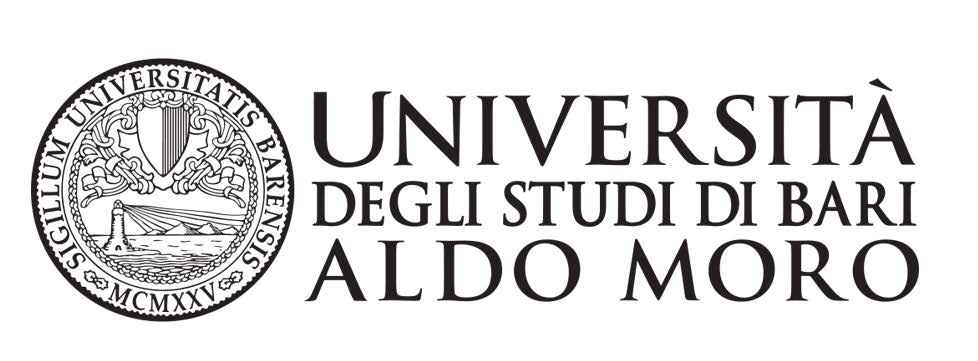 Scuola di MedicinaCorso di Laurea in Tecniche della Riabilitazione Psichiatrica (L/SNT2)Dipartimento di Biomedicina Traslazionale e NeuroscienzeDirettore prof Alessandro BertolinoTESI DI LAUREA CLINICO - SPERIMENTALEIl fenomeno della suicidalità in un campione di pazienti adolescenti ricoverati per problematiche psichiatriche acuteRelatore: Chiar.mo Prof. Francesco MargariLaureando: Paolo RossiAnno accademico: 2022-2023